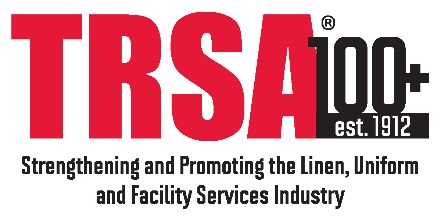 AGENDAIndustrial/Uniform CommitteeSheraton Pentagon City, Arlington, VAMarch 22, 2018Welcome and IntroductionMinutes of September 12, 2017 TeleconferenceCommittee Mission/Objectives/WebpageReview of February 2018 WebinarIndustrial-Only Professional Development/EducationWebinarsBreakout SessionsAdjunct to Production SummitSeparate Event (Roundtable/Tours)Magazine/Website Editorial ContentHygienically Clean Food Safety Certification UpdateRecruitingIndustrial/Uniform TRSA ProspectsIndustrial/Uniform Committee ProspectsNew BusinessNext MeetingSchedule teleconference for JuneTRSA Annual Conference & Exchange, Oct. 15-17, Napa, CA